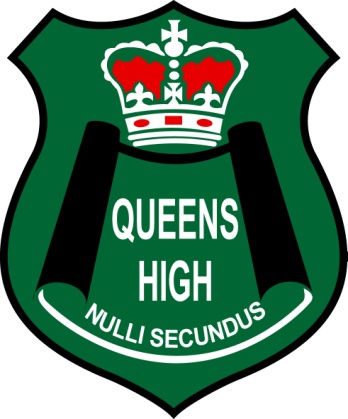 PUNTE: 80TYD:	2 UURHierdie VRAESTEL bestaan uit 13 bladsye.		EKSAMINATOR	: 	MNR. D. E. LAST (Queens High School)		MODERATOR	:	MEV. J. M. PLOCKER (Kensington Secondary School)INSTRUKSIES EN INLIGTINGINSTRUKSIES:Hierdie vraestel bestaan uit DRIE afdelings.AFDELING A: KYK- EN LEESBEGRIP (VRAAG 1, 2 EN 3)		(30 PUNTE)AFDELING B: OPSOMMING (VRAAG 4)				(10 PUNTE)AFDELING C: TAAL (VRAAG 5 EN 6)					(40 PUNTE)Beantwoord AL die vrae.Nommer die VRAE wat jy kies korrek volgens die nommeringstelsel wat in hierdie vraestel gebruik is.Voer die opdragte, by elke vraag wat jy kies, noukeurig uit.Nommer in die middel van die bladsy.Begin ELKE VRAAG op ‘n NUWE bladsy.Skryf met ‘n BLOU PEN.Trek ‘n streep na elke afdeling.AFDELING A		KYK EN LEESBEGRIPVRAAG 1 - INTERNETARTIKELLees die onderstaande artikel en beantwoord die vrae.Hoe oud is Peter?			 								(1)Haal die gedeelte van ‘n sin wat sê dat Peter nog op skool is.				(1)Gee NET die naam van die VOORSTAD waar sy skool is.					(1)Aan watter kompetisie het Peter deelgeneem?							(1)Watter een van die volgende was NIE ‘n borg van die kompetisie NIE. Skryf NET die nommer en die letter neer.							(1)Haal die gedeelte van ‘n sin aan wat sê dat Peter nie die enigste finalis is nie.		(1) Wanneer is die finaal van die kompetisie?							(1)Haal een woord aan wat sê dat die 10 finaliste nie net een keer gaan optree nie.		(1)Wat is die totale prysgeld wat die 1ste, 2de en 3de plek kan wen?				(1)Wie sal vir die wenner ‘n liedjie by hulle studio laat opneem? Gee SLEGS die naam van die maatskappy. 										(1)Sê of die volgende stelling WAAR of ONWAAR is. Haal uit die leesstuk aan om jou antwoord te bewys. 											(2)Select Musiek sal vir die wenner die 500 kopië van die nuwe CD versprei.Peter wil vir sy ma twee goed koop as hy dit in die musiekbedryf maak. Noem een.	(1)Haal een woord aan wat sê dat almal in Peter se familie op hom trots is.			(1)Wat se spesiale band is daar tussen Peter en sy broer, John?				(1)Sê of die volgende stelling WAAR of ONWAAR is.						(1)Peter se broer, John, is nie een van die 10 finaliste nie.Wat is Peter se grootste wens?									(1)Wat dink die seuns in Peter se gemeenskap van iemand wat sing? 				(1)Op watter voorwaarde sê Peter kan hy, John en sy twee ouer broers ‘n boyband begin?	Sê dit in jou EIE woorde MAAR in KORREKTE Afrikaans.					(1)SLEGS EEN van die volgende antwoorde is korrek. Kies antwoord wat korrek is en skryf net die NOMMER en die LETTER neer.							(1)Peter sê dat hy die seuns in sy gemeenskap verkeerd bewys het. Hoe het hy dit gedoen?	Hy rook ook nou dagga.Hy is ‘n finalis in ‘n kompetisie. Hy het ‘n boyband begin.Hy het die kompetisie gewen.Hoe het ons as suid-Afrikaners die wêreld gedurende Julie 2010 verkeerd bewys? 	(1)Hoe het jy al iemand verkeerd bewys?								(1)   (22)ENAFDELING A – LEESBEGRIPVRAAG 2 – RESEPLees die volgende resep versigtig deur.Watter een woord in die resep sê dat dit nie lank sal vat om dit te maak nie?			(1)EEN van die volgende antwoorde is korrek. Skryf net die nommer en die letter van die korrekte antwoord neer.										(1)Vir watter een van die volgende families is die resep perfek?Skryf die korrekte volgorde van die bestandele wat gebruik word, waarmee die hoenderborsfilette voorberei word. 									(1)Kerrie.Olie.Sojasous.Mielieblommengsel. Van watter van die groente wat in die resep gebruik word hou jy of hou jy nie? Gee ‘n rede vir jou antwoord..										(1) (4)ENAFDELING A – LEESBEGRIPVRAAG 3 – ADVERTENSIELees die volgende advertensie versigtig deur.3.1. EEN van die volgende antwoorde is KORREK. Skryf net die nommer en die letter van die korrekte antwoord neer.									(1)Waarop sinspeel die woord “vannie” wat in die slagspreuk van die advertensie gebruik word?Die vrugte kom van die Kaap en dit is die dialek wat daar gepraat word.Die vrugte proe snaaks omdat dit van die Kaap af kom.Die vrugte kom al die pad van die Kaap en proe lekker.Die dialek wat die mense in die Kaap praat is as gevolg van die vrugte.3.2. EEN van die volgende woorde pas nie. Skryf die nommer en die letter van die woord   wat nie pas nie en sê hoekom die woord nie pas nie.						(1)Suur.Hard.Dolleeg.Droog.3.3. Hou jy van pere? Gee ‘n rede vir jou antwoord.						(1)3.4. Hoekom sal jy nie skuldig voel nie as jy kitskos van die natuur eet?				(1)														(4)										AFDELING A TOTAAL – 30ENAFDELING B – OPSOMMINGVRAAG 4.														[10]ENAFDELING C – TAALVRAAG 5 – WOORDGEBRUIK EN WOORDSTRUKTURE														[20]ENVoltooi die sinne in die linkerkanste kolom met behulp van die instruksies in die regterkantste kolom. Skryf net die vraagnommer en die volledige, korrekte sinne in die antwoordboek neer.														[15]ENVRAAG 6KRITIESE TAALBEWUSTHEID. 6.1. Kies die korrekte antwoord tussen hakkies.Thandi sê sy was daarvan “weerhou” om haar huiswerk te doen. Wat sê sy met ander woorde.Sy was (gekeer / toegelaat) om dit te doen.							(1)6.2. Kies die korrekte antwoord en skryf net die nommer en die letter neer.Uit haar juffrou se reaksie kan ons se die juffrou is...simpatiek.sarkasties.oortuig.beïndruk.												(1)6.3. Hoekom dink jy het Thandi nie haar huiswerk gedoen nie? 					(1)6.4. Kies die korrekte antwoord tussen hakkies.Thandi sê in die laaste raampie sy bly “op hoogte van huidige gebeure”. “Hoogte” word hier (konotief / denotief) gebruik. 										(1)6.5. Hoe bly jy op hoogte van huidige gebeure?								(1)														(5)														[40] 								Vraestel Totaal 	:   80GRAAD 12Tiener se sangdroom word waar“Ek huil sommer van pure blydskap deur net te dink ek gaan op daardie groot aand die verhoog met my gunsteling-sterre soos Kurt Darren en Emo Adams deel”, sê die 17-jarige Peter Talmarkes. 

Alles het begin toe dié leerder van Bridgetown High in Bonteheuwel vir die Tiener Talent 2010-kompetisie ingeskryf het wat deur die Kaapstadse stadsraad, in samewerking met Shoprite / Checkers, Huisgenoot / You en DRUM by Grand West-casino aangebied word.

En nou is dié seun een van 10 wat elk ‘n nuwe Phillips MP3-speler wen en boonop die kans van ‘n leeftyd kry om op 10 Desember by Huisgenoot se Skouspel PLUS-konsert op te tree. Dis nog lank nie al nie.Tydens die 14 Desember-finaal by Grand West-casino kry al 10 wat in die finaal is weer kans om die verhoog saam met groot sterre soos Kurt, Emo en Eden se Jay du Plessis te deel. Die een wat wen sal ook dan aangekondig word.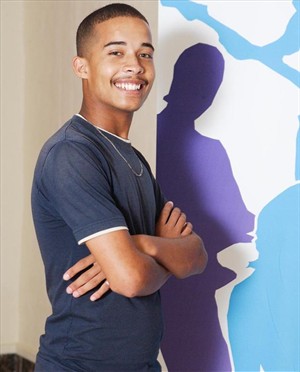 Dié gelukkige aspirant-sanger wen ‘n prys van R6 000. Tweedeplek wen R3000 en derdeplek wen R2000.Select Musiek sal ‘n liedjie vir die wenner by hul ateljee’s opneem en Huisgenoot/YOU druk dan 500 kopië van dié CD wat die wenner self moet versprei om sodoende sy sangloopbaan aan die gang te kry.Volgens Peter is dit sy heel grootste kompetisie nóg. "Jô, die senuwees sal ook maar seker aan die begin daar wees, maar nie omdat ek bang is vir die verhoog nie, nee dan gaan ek eers lekker jol," sê hy.Hy wil heel eerste vir sy ma ‘n huis koop as hy dit maak in die musiekbedryf. ``En sommer ‘n kar ook.My hele familie is baie trots, alhoewel my tweelingbroer, John, dit nie gemaak het in die kompetisie nie, staan hy ook 100 persent agter my.’’Hy wens net die dwelm-misbruik in sy gemeenskap kry einde."Daar dink van die ouens mos jy is ‘n sissie as jy sing. Maar ek het hulle mos nou verkeerd bewys. Baie van my pelle gebruik tik of dagga en albei my ouer broers gebruik ook dwelms. En hulle kan tog so mooi sing, ons kan ‘n boyband begin as hulle net die drugs wil los."Verwerk uit Huisgenoot Woensdag 10 Maart 2010. Artikel deur Haidee Muller . Begin die vraag op ‘n NUWE BLADSY.Nommer in die MIDDEL van die BLADSY en skryf die antwoord ONDER die nommer.Maak seker jy weet wat van jou verwag word met elke vraag.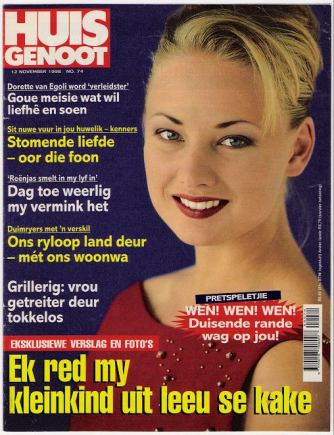 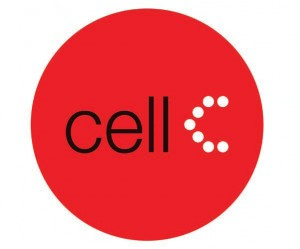 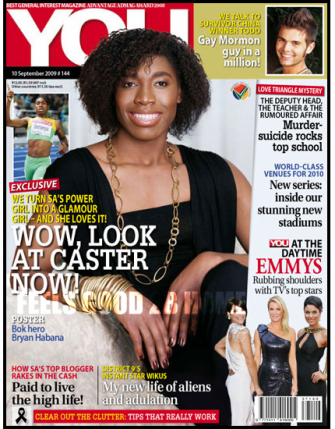 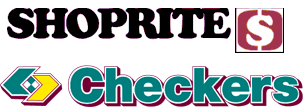 Vinnige HoenderkerrieGenoeg vir 4 mense
Bereiding: 3-5 min
Gaarmaaktyd: 15-20 min

HOENDER4-6 ontvelde hoenderborsfilettesojasous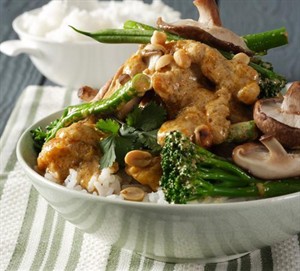 mielieblom gemeng met 1-2 ml borrieolie en sesamolie1 houertjie (125 g) sampioene1 houertjie (125 g) baba-mielietjieshelfte van 1 pakkie (250 g) jong groenbone1 pakkie (125 g) broccoliKERRIEMENGSEL125 ml klappermelk1 pakkie (50 g / 45 ml) tandoori-en-tikkapastapaar druppels vissous250 ml natuurlike jogurtVIR OPDIENINGjasmynrys en sesamolie of sojasousgrondbone om bo-oor te sprinkelvars koljanderblare vir garnering

HOENDER 
Besprinkel die hoenderborsfilette met sojasous en laat ’n paar minute staan. Rol dan in die mielieblommengsel. Braai bietjies-bietjies in verhitte olie tot ligweg bruin. Skep uit. Vee die panskraapsels uit die pan. Giet nog olie in die pan en roerbraai die groente.KERRIE Meng al die bestanddele vir die kerriemengsel en gooi by die groente in die pan, voeg die hoender by en maak net weer goed warm. Sit voor met jasmynrys (waarby ’n bietjie sesamolie of sojasous gemeng is) en sprinkel grondbone net voor opdiening oor. Rond af met koljanderblareBegin die vraag op ‘n NUWE BLADSY.Nommer in die MIDDEL van die BLADSY en skryf die antwoord ONDER die nommer.Maak seker jy weet wat van jou verwag word met elke vraag.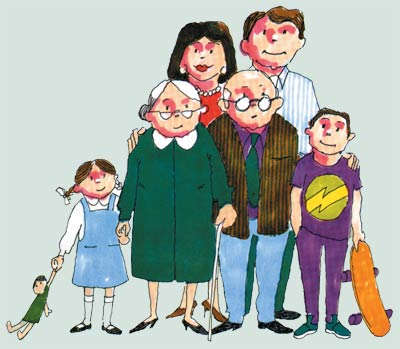 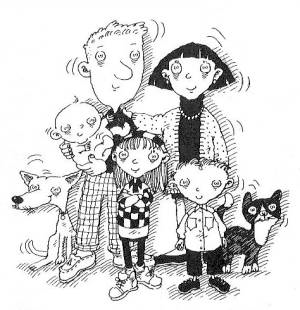 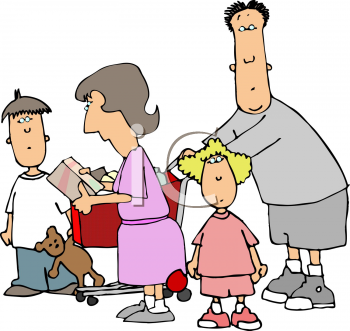 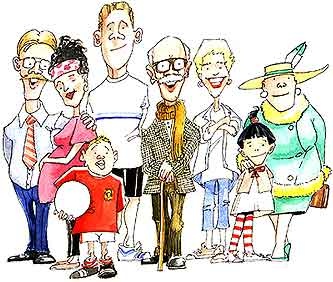 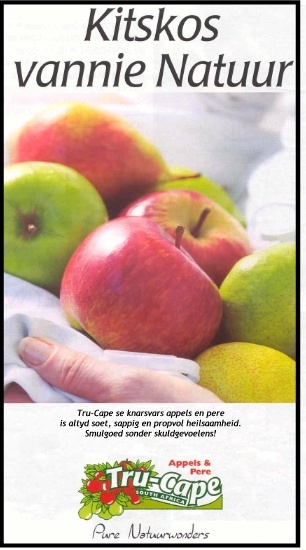 Begin die vraag op ‘n NUWE BLADSY.Nommer in die MIDDEL van die BLADSY en skryf die antwoord ONDER die nommer.Maak seker jy weet wat van jou verwag word met elke vraag.INSTRUKSIESBegin die vraag op ‘n NUWE BLADSY.Noem SEWE feite uit die artikel oor hoe jy MOET en NIE MOET studeer NIE. Groepeer dit as MOETS en MOENIES. Jy moet punte onder beide opskrifte hê.Skryf jou sinne puntgewys neer.Jou opsomming mag nie meer as 70 woorde wees nie.Skryf die getal woorde aan die einde van die opsomming.Jy sal gepenaliseer word as jy meer as 70 woorde skryf of as jy nie die getal woorde aandui nie.Valstrikke van studeer vir die eksamen.Kry beheer oor die situasie. Kry jou prioriteite reg! Maak ’n lys van al die dinge wat jy moet doen en verdeel jou werk.Kyk na die betrokke vak se leerplan, handboeke en notas. Bepaal wat die belangrikste onderwerpe is en watter dele van die werk jy steeds nie begryp nie. Raak aktief betrokke by die teks terwyl jy dit lees. Maak notas of onderstreep sleutelwoorde. Bespreek die werk met ander leerders in jou klas. Moet nie net sit en lees en dink jy gaan die werk onthou nie. Een manier om lang lyste inligting te onthou is om die eerste letters van die belangrike woorde op die lys te neem en ’n sin daarvan te maak -- hoe snaakser of absurder die sin hoe beter! Sê elke afdeling van die werk wat jy geleer het, hardop vir jouself op -- en wanneer jy oor enigiets twyfel, kyk weer vinnig na jou diagram of handboek.    Maak opsommings van die hoofstukke en lê klem op die verband tussen die verskillende afdelings in jou leerwerk. Hersien en hou aan om te hersien. Selfs as jy by die punt kom waar jy alles kan onthou, sal verdere studie verseker dat jy nie môre, oormôre sekere dele van jou leerwerk vergeet nie. Moenie in jou bed studeer nie. Dis nie net ’n lui manier van studeer nie, dis boonop gevaarlik. Voor jou lessenaar of ’n tafel is beter as enige ander studieplek. Moenie dink jy kan ‘n uur of twee voordat jy eksamen moet gaan skryf leer nie. ‘n Mens onthoudie beste wanneer jou leertyd oor ’n tydperk versprei is. Moenie deur die aand studeer nie. Vermy verstandelike uitputting. Rus kort-kort vir kort rukkies terwyl jy studeer. Jou verstand moet uitgerus wees voordat jy eksamen skryf. Dit is baie belangrik dat jy jouself voor ’n eksamen goed moet versorg! Eet goed, slaap goed en kry genoeg oefening. Begin die vraag op ‘n nuwe bladsyVoltooi die paragrawe soss aan die regterkant aangedui.Skryf net due vraagnommer en die antwoord neer.5.1. (Sy / Hy / Jy) huil sommer omdat hy 5.2. (gelukkig) is. “Ek gaan op die 5.3. (groot) aand van my lewe met 5.4. (sanger) soos soos Kurt Darren en Emo Adams optree”, sê die 5.5. (17)-jarige Peter Talmarkes. 

5.6. (Alles) het begin toe dié 5.7 (leerder) van Bridgetown High, ‘n 5.8. (seun + skool) in Bonteheuwel vir die Tiener Talent 2010-kompetisie ingeskryf het.

En nou is dié 5.9. (talentvol) 5.10. (seun) een van  5.11. (12) wat in die finaal is wat elk ‘n 5.12.(nuwe) Phillips MP3-speler wen en die kans kry om in 5.13. (Desember).Peter is 5.14. (in die sewende hemel). 5.15. (Tydens) die 5.16. (14) Desember-finaal kry al die 5.17. (deelnemers wat in die finaal is) weer kans om die verhoog saam 5.18. (bekendes) te deel waar 5.19. (SA) se Tiener Talent 5.20. (wen) ook aangekondig gaan word.Kies die korrekte voornaamwoord.Skryf die intensiewe vorm.Gee die oortreffende trap.Gee die meervoud.Skryf as ‘n woord.Gee die teenoorgestelde woord.Gee ‘n sinoniem.Gee een woord.Gee die korrekte vorm van die woord.Gee die teenoorgestelde geslag.Skryf as ‘n woord.Skryf die intensiewe vorm.Gee die afkorting van die woord.Kies die regte betekenis vir die uitdrukking. Skryf net die nommer en die letter neer.Hy is oorlede/dood.Hy kyk televisie. Hy is gelukkig.Hy is nie gelukkig nie.Gee ‘n sinoniem.Skryf as ‘n woord.Gee een woord vir die uitdrukking.Gee die antoniem.Skryf as ‘n woord.Gee die korrekte vorm van die woord.5.21. Dié gelukkige aspirant-sanger is eerste. Hy wen ‘n prys van R6 000. 5.22. Tweedeplek wen R3000.5.23. Select Musiek sal onmiddelik ‘n liedjie by hul ateljee opneem.5.24. Huisgenoot druk 500 kopië van dié CD.5.25. Die wenner sal self die CD versprei.5.26. Volgens Peter is dit sy heel grootste kompetisie nóg. 5.27. Peter sê: “Die senuwees sal ook maar seker aan die begin daar wees."5.28. Hy is nie bang vir die verhoog nie.5.29. Hy wil vir sy ma ‘n huis en ‘n kar koop.5.30. Die verslaggewer vra: “Is jou hele familie trots op jou?”5.31.Sy tweelingbroer het dit nie gemaak nie. Hy staan ook 100 persent agter hom.5.32. Hy wens die dwelm-misbruik in sy gemeenskap kry ‘n einde.5.33. elke dag / baie van sy vriende / dwelms/ gebruik.5.34. Albei sy ouer broers is ook (vir/ aan / met) dwelms verslaaf.Herskryf die sin maar begin met die voegwoord “Omdat”.                                  Herskryf die sin maar gebruik:       “wat …is”. Begin met “Die een…”Skryf in die lydende vorm. Begin die sin met: “Gister…”Skyf in die teenwoordige tyd. Herskryf die sin met “Blyk” Skyf in die indirekte rede.Skryf in die verlede tyd. Herskryf die sin met: “Nie alleen” Skyf in die indirekte rede.Herskryf die sin en begin met die voegwoord “Alhoewel”   Formuleer ‘n vraag waarvan die onderstreepte gedeelte die antwoord is.Skyf die sin in die korrekte volgorde.Kies die korrekte voorsetsel.(1)(1)(1)(1)(1)(1)(2)(1)(1)(2) (1)(1)(1)(1)